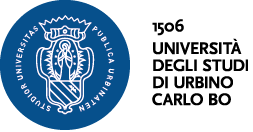 REGISTRATION FORMISMEC 2023 – Urbino, Italy11th – 14th June 2023Fill this form, save it and submit it to ismec2023@uniurb.it along with the payment note.More info available at https://eventi.uniurb.it/ismec2023/ TitleMr                   Ms                 Dr                     ProfName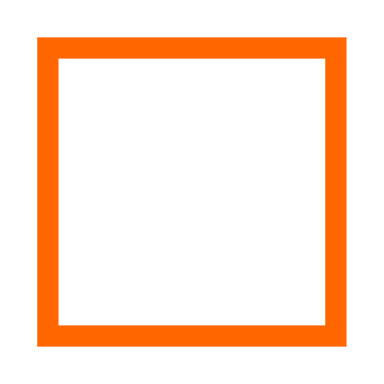 SurnameTax CodeInstitutionAddressCountryE-mailScientific contributionOral communication                            Poster                 Registration typeFull                         Junior/Retired/EmeritusAccompanying personFood intolerances/allergies